請回答下列小題： (26%)(1) 請先求出如圖(3)示中函數 ,及之對應的Laplace transform. (6%)(2) 若一函數為 ，如圖(4)， 請算出 (10%)(3) 若一函數如右圖(5)，請算 (5%)(4) 畫出  之圖形. (5%)Ans :(1) ,  ,  (2) (3) (4)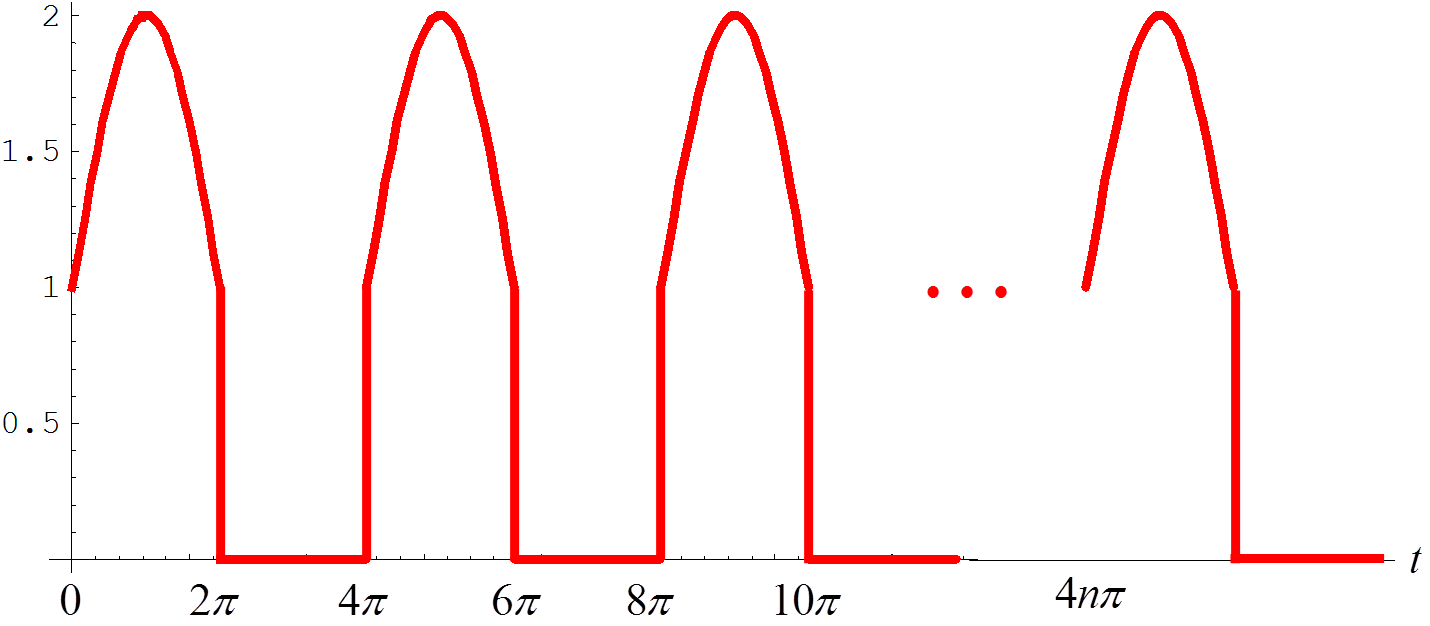 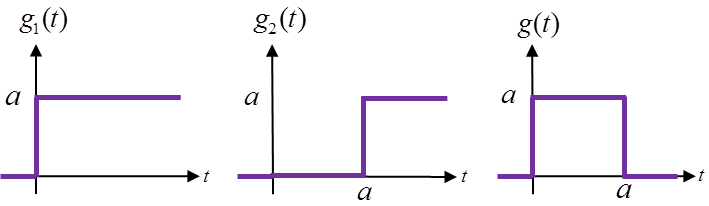 Fig.3Fig.3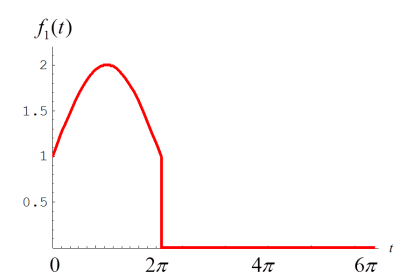 Fig.4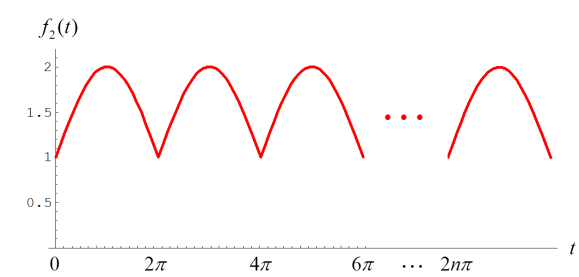 Fig.5